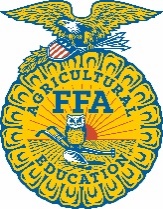 South Dakota FFA Association2016 Blue and Gold Scholarship InformationThe South Dakota FFA Association awards several scholarships to South Dakota high school seniors who are current FFA members.  Applicants must be planning to attend a university or technical school in South Dakota to major in agriculture. Applicants must enroll in the South Dakota school of their choice during the fall semester of the current year.  The following scholarships will be awarded:  Three (3) Blue and Gold scholarships in the amount of $750, sponsored by the SD FFA AssociationOne (1) Wade Lang Memorial Scholarship in the amount of $500, sponsored by the 1991-1992 State Officer Team as a special project of the SD FFA FoundationTwo (2) Wosje Ag Business Scholarships in the amount of $750, sponsored by Chad and Rhonda Wosje as a special project of the SD FFA Foundation One (1) Bob Titus Memorial Scholarship in the amount of $500, sponsored by Sioux Falls Ford as a special project of the SD FFA FoundationFour (4) Northland Ford Scholarships in the amount of $500, sponsored through their SD Team 
Ag Ed Distinguished Star Partnership Four (4) Monsanto Scholarships in the amount of $500, sponsored through their SD Team Ag Ed 
5-Star PartnershipOne (1) Marsch Scholarship in the amount of $500, sponsored by the SD FFA AssociationInstructions:  Type all information – handwritten applications will not be accepted.  Complete all sections of the application.List information chronologically beginning with the earliest date first. Use only the space provided.  Applications must include a confidential letter of recommendation from the FFA member’s local advisor addressing the member’s character, potential for success, etc.  The letter of recommendation should be no longer than one page and provided in a sealed envelope.  All signatures must be included in this application.Application must be postmarked by February 15, 2016.  Return application to:  	South Dakota FFA AssociationAttn: Blue and Gold ScholarshipBox 507, SDSUBrookings, SD 57007Procedure/Recognition: Applications will be evaluated for content.  Chapter advisors will be notified of selected recipients in March.  A list of recipients will also be posted at http://aged.sdstate.edu.  Recipients should write a thank you to the sponsors of the scholarship, which will be listed on the notification letter. Recipients will be recognized at the South Dakota State FFA Convention in April.  Checks will be mailed to the recipient after a copy of the recipient’s class schedule for the spring semester and unofficial transcript proving a 2.0 GPA for the completed fall semester has been received.  Please send these documents by February 1, 2017 to:  South Dakota FFA AssociationBox 507, SDSUBrookings, SD 57007South Dakota FFA Association2016 Blue and Gold Scholarship ApplicationA knowledgeable high school official must complete this section:
I have personally prepared this application and certify that it accurately reflects my work. We have reviewed this application and believe the information provided is accurate. Name  Chapter  Email addressFFA member ID #Grade in SchoolYears of FFA membershipAddressCityStateZipSD University/Technical School you plan to attendPlanned area of studyPlease list your FFA activities and accomplishments, including dates.  Please list any FFA offices held and dates.  Please list your non-FFA school and community activities and achievements. List your supervised agricultural experience (SAE) program including plans for the current year (entrepreneurship, placement, and/or other SAE description – enterprise, description, size, hours).  Please include a personal statement indicating your scholarship qualifications including academic interest, planned SDSU activities, career objectives, and other applicable information.Class Rankout ofACT or SAT ScoreGPAName and TitleHigh SchoolSignatureDateSignature of ApplicantDateSignature of Parent or GuardianDateSignature of FFA Chapter AdvisorDate